Publicado en Barcelona el 07/04/2021 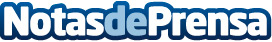 FERROMOBEL abre nuevas líneas de negocio mientras mantiene su colaboración con la consultoría CEDECFERRETERIA DEL MUEBLE, S.L. (FERROMOBEL) es una empresa familiar dedicada a la fabricación y distribución de herrajes y componentes para la industria del mueble. Ubicada en Mancha Real (Jaén), la empresa posee una trayectoria acumulada de más de 30 años de experienciaDatos de contacto:CEDEC, S.A.Gabinete de Comunicación 930330101Nota de prensa publicada en: https://www.notasdeprensa.es/ferromobel-abre-nuevas-lineas-de-negocio Categorias: Nacional Finanzas Recursos humanos Otros Servicios Otras Industrias Consultoría http://www.notasdeprensa.es